Good Shepherd Lutheran Church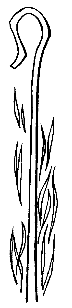 Fifth Sunday after EpiphanyFebruary 5, 2023, 9:00 amIntroduction to the day…Light shines in the darkness for the upright, the psalmist sings. Isaiah declares that when we lose the bonds of injustice and share our bread with the hungry, the light breaks forth like the dawn. In another passage from the Sermon on the Mount, Jesus, the light of the world, calls his followers to let the light of their good works shine before others. Through baptism we are sent into the world to shine with the light of Christ.ANNOUNCEMENTSGATHERINGGATHERING SONG	Arise, Your Light Has Come!	ELW 314 CONFESSION AND FORGIVENESSBlessed be the holy Trinity, ☩ one God,who makes all things new,whose mercy endures forever.Amen.Trusting in God’s mercy, let us confess our sins.Silence is kept for reflection.Holy One, source of our renewal,we confess that we are wrapped up in sin,and cannot free ourselves.We have not practiced your righteousness.Our hearts have turned away from you.For the sake of the world you so love,forgive us,that we may be reconciled to one anotherfor the glory of your holy name.Amen.Thus says our God:“The former things have come to passand new things I now declare.”God’s mercy makes us new.We are forgiven in the name of ☩ Christ our Savior.Amen.PRAYER OF THE DAYLord God, with endless mercy you receive the prayers of all who call upon you. By your Spirit show us the things we ought to do, and give us the grace and power to do them, through Jesus Christ, our Savior and Lord.Amen.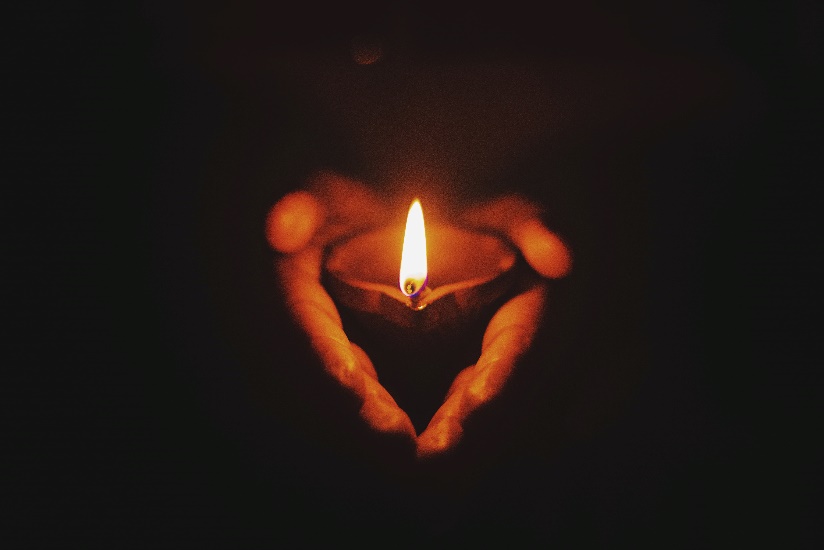 CHILDREN’S MESSAGE CHILDREN’S SONG	This Little Light of MineSCRIPTURE READINGSFIRST READING: Isaiah 58:1-12 1Shout out, do not hold back! Lift up your voice like a trumpet!
 Announce to my people their rebellion, to the house of Jacob their sins.
 2Yet day after day they seek me and delight to know my ways,
 as if they were a nation that practiced righteousness and did not forsake the ordinance of their God;
 they ask of me righteous judgments, they delight to draw near to God.
 3“Why do we fast, but you do not see? Why humble ourselves, but you do not notice?”
 Look, you serve your own interest on your fast day, and oppress all your workers.
 4Look, you fast only to quarrel and to fight and to strike with a wicked fist.
 Such fasting as you do today will not make your voice heard on high.
 5Is such the fast that I choose, a day to humble oneself?
 Is it to bow down the head like a bulrush, and to lie in sackcloth and ashes?
 Will you call this a fast, a day acceptable to the Lord? 6Is not this the fast that I choose: to loose the bonds of injustice,
  to undo the thongs of the yoke, to let the oppressed go free, and to break every yoke?
 7Is it not to share your bread with the hungry, and bring the homeless poor into your house;
 when you see the naked, to cover them, and not to hide yourself from your own kin?
 8Then your light shall break forth like the dawn, and your healing shall spring up quickly;
 your vindicator shall go before you, the glory of the Lord shall be your rear guard.
 9aThen you shall call, and the Lord will answer; you shall cry for help, and he will say, Here I am. 9bIf you remove the yoke from among you, the pointing of the finger, the speaking of evil,
 10if you offer your food to the hungry and satisfy the needs of the afflicted,
 then your light shall rise in the darkness and your gloom be like the noonday.
 11The Lord will guide you continually, and satisfy your needs in parched places, and make your bones strong;  and you shall be like a watered garden, like a spring of water, whose waters never fail.
 12Your ancient ruins shall be rebuilt; you shall raise up the foundations of many generations;
 you shall be called the repairer of the breach, the restorer of streets to live in.Word of God, word of life. Thanks be to God.PSALM: Psalm 112:1-10 1Hallelujah! Happy are they who fear the Lord
  and have great delight in God’s commandments!
 2Their descendants will be mighty in the land;
  the generation of the upright will be blessed.
 3Wealth and riches will be in their house,
  and their righteousness will last forever.
 4Light shines in the darkness for the upright;
  the righteous are merciful and full of compassion. 
 5It is good for them to be generous in lending
  and to manage their affairs with justice.
 6For they will never be shaken;
  the righteous will be kept in everlasting remembrance.
 7They will not be afraid of any evil rumors;
  their heart is steadfast, trusting in the Lord.
 8Their heart is established and will not shrink,
  until they see their desire upon their enemies.
 9They have given freely to the poor, and their righteousness stands fast forever;
   they will hold up their head with honor.
 10The wicked will see it and be angry; they will gnash their teeth and pine away;
  the desires of the wicked will perish.SECOND READING: 1 Corinthians 2:1-161When I came to you, brothers and sisters, I did not come proclaiming the mystery of God to you in lofty words or wisdom. 2For I decided to know nothing among you except Jesus Christ, and him crucified. 3And I came to you in weakness and in fear and in much trembling. 4My speech and my proclamation were not with plausible words of wisdom, but with a demonstration of the Spirit and of power, 5so that your faith might rest not on human wisdom but on the power of God.
 6Yet among the mature we do speak wisdom, though it is not a wisdom of this age or of the rulers of this age, who are doomed to perish. 7But we speak God’s wisdom, secret and hidden, which God decreed before the ages for our glory. 8None of the rulers of this age understood this; for if they had, they would not have crucified the Lord of glory. 9But, as it is written,
 “What no eye has seen, nor ear heard,
  nor the human heart conceived,
 what God has prepared for those who love him”—
10these things God has revealed to us through the Spirit; for the Spirit searches everything, even the depths of God. 11For what human being knows what is truly human except the human spirit that is within? So also no one comprehends what is truly God’s except the Spirit of God. 12Now we have received not the spirit of the world, but the Spirit that is from God, so that we may understand the gifts bestowed on us by God. 13And we speak of these things in words not taught by human wisdom but taught by the Spirit, interpreting spiritual things to those who are spiritual.
 14Those who are unspiritual do not receive the gifts of God’s Spirit, for they are foolishness to them, and they are unable to understand them because they are spiritually discerned. 15Those who are spiritual discern all things, and they are themselves subject to no one else’s scrutiny.
 16“For who has known the mind of the Lord
  so as to instruct him?”
But we have the mind of Christ.Word of God, word of life.Thanks be to God. GOSPEL ACCLAMATION 		ELW 171Alleluia. Lord, to whom shall we go?You have the words of eternal life. Alleluia.GOSPEL: Matthew 5:13-2013“You are the salt of the earth; but if salt has lost its taste, how can its saltiness be restored? It is no longer good for anything, but is thrown out and trampled under foot.
 14“You are the light of the world. A city built on a hill cannot be hid. 15No one after lighting a lamp puts it under the bushel basket, but on the lampstand, and it gives light to all in the house. 16In the same way, let your light shine before others, so that they may see your good works and give glory to your Father in heaven.
 17“Do not think that I have come to abolish the law or the prophets; I have come not to abolish but to fulfill. 18For truly I tell you, until heaven and earth pass away, not one letter, not one stroke of a letter, will pass from the law until all is accomplished. 19Therefore, whoever breaks one of the least of these commandments, and teaches others to do the same, will be called least in the kingdom of heaven; but whoever does them and teaches them will be called great in the kingdom of heaven. 20For I tell you, unless your righteousness exceeds that of the scribes and Pharisees, you will never enter the kingdom of heaven.”The gospel of the Lord.Praise to you, O Christ.SERMONHYMN OF THE DAY	Lord, Whose Love in Humble Service	ELW 712 APOSTLES’ CREEDI believe in God, the Father almighty,creator of heaven and earth.I believe in Jesus Christ, God's only Son, our Lord,who was conceived by the power of the Holy Spirit,born of the Virgin Mary,suffered under Pontius Pilate,was crucified, died, and was buried;he descended to the dead.On the third day he rose again;he ascended into heaven,he is seated at the right hand of the Father,and he will come to judge the living and the dead.I believe in the Holy Spirit,the holy catholic Church,the communion of saints,the forgiveness of sins,the resurrection of the body,and the life everlasting. AmenPRAYERS OF INTERCESSION…Merciful God,receive our prayer.We bring to you our needs and hopes, O God, trusting your wisdom and power revealed in Christ crucified.Amen.PEACEThe peace of Christ be with you always.
And also with you.HOLY COMMUNIONOFFERING In addition to our normal offering, a Special Benevolence in February (collected in a special envelope) will go to the Shirley’s House of Hope. Their mission is to Rebuild, Renew and Restore lives of women and children hurting from domestic violence along with alcohol and drug addictions.OFFERING SONG	There is a Longing in Our Hearts	ACS 1078OFFERTORY PRAYERLiberating God,you break the bonds of injusticeand let the oppressed go free.Receive these offerings in thanksgiving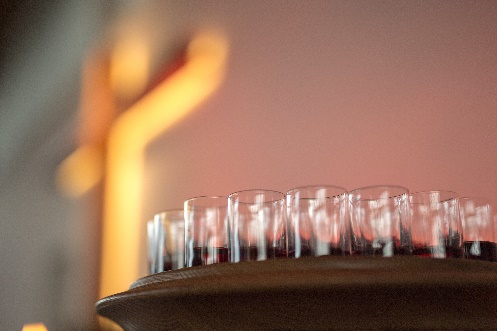 for all your works of merciful power,and shape us as people of your justice and freedom.You we magnify and adore, through Jesus our Savior,Amen.GREAT THANKSGIVINGThe Lord be with you.And also with you.Lift up your hearts.We lift them to the Lord.Let us give our thanks to the Lord our God.It is right to give our thanks and praise.HOLY, HOLY, HOLY (Sung)		ELW 173Holy, holy, holy Lord,Lord God of power and might,heaven and earth are full of your glory.Hosanna in the highest.Blessed is he who comes in the name of the Lord.Hosanna in the highest.THANKSGIVING AT THE TABLEHoly One, the beginning and the end, the giver of life:Blessed are you for the birth of creation.Blessed are you in the darkness and in the light.Blessed are you for your promise to your people.Blessed are you in the prophets’ hopes and dreams.Blessed are you for Mary’s openness to your will.Blessed are you for your Son Jesus,the Word made flesh.In the night in which he was betrayed,our Lord Jesus took bread, and gave thanks;broke it, and gave it to his disciples, saying:Take and eat; this is my body, given for you.Do this for the remembrance of me.Again, after supper, he took the cup, gave thanks,and gave it for all to drink, saying:This cup is the new covenant in my blood,shed for you and for all people for the forgiveness of sin.Do this for the remembrance of me.Let us proclaim the mystery of faith:Christ has died.Christ is risen.Christ will come again.With this bread and cupwe remember your Word dwelling among us,full of grace and truth.We remember our new birth in his death and resurrection.We look with hope for his coming.Come, Lord Jesus.Holy God, we long for your Spirit.Come among us.Bless this meal.May your Word take flesh in us.Awaken your people.Fill us with your light.Bring the gift of peace on earth.Come, Holy Spirit.All praise and glory are yours,Holy One of Israel,Word of God incarnate,Power of the Most High,one God, now and forever.Amen.THE LORD’S PRAYER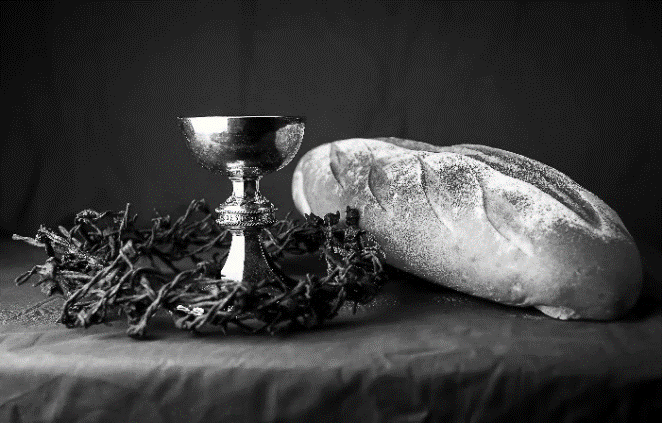 Our Father, who art in heaven,hallowed be thy name,thy kingdom come,thy will be done,on earth as it is in heaven.Give us this day our daily bread;and forgive us our trespasses,as we forgive thosewho trespass against us;and lead us not into temptation,but deliver us from evil.For thine is the kingdom,and the power, and the glory,forever and ever. Amen.INVITATION TO COMMUNION - Certified gluten-free crackers are in the bowl on the communion plate.Come and taste the joy of God!HOLY COMMUNIONPRAYER AFTER COMMUNIONHoly One,we thank you for the healingthat springs forth abundantly from this table.Renew our strength to do justice, love kindness,and journey humbly with you.Amen.SENDINGBLESSINGThe God who faithfully brings forth justiceand breaks the oppressor’s rod☩ bless, strengthen, and uphold you,today and always.Amen.SONG	This Little Light of Mine	ELW 677DISMISSAL Go in peace. Follow the way of Jesus.Thanks be to God.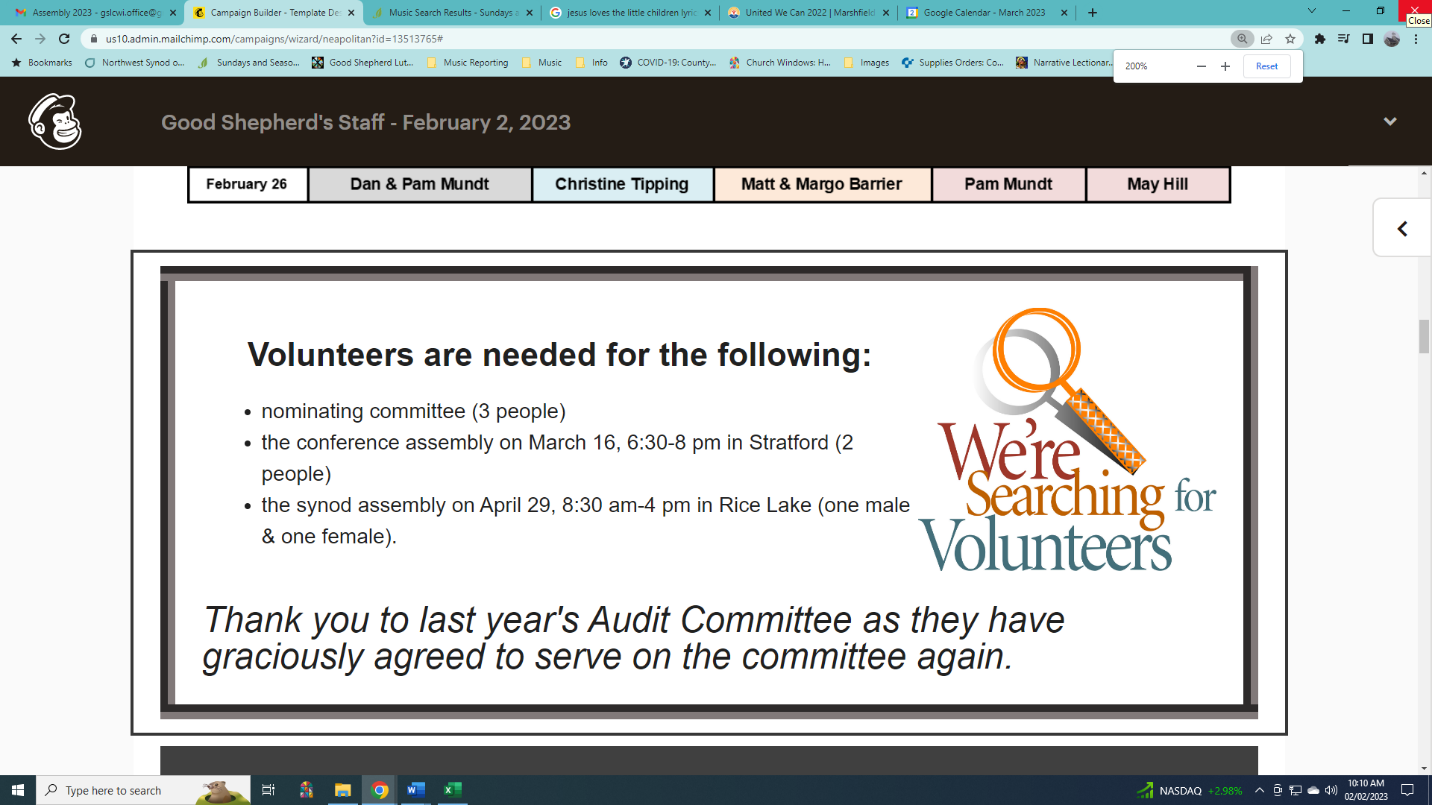 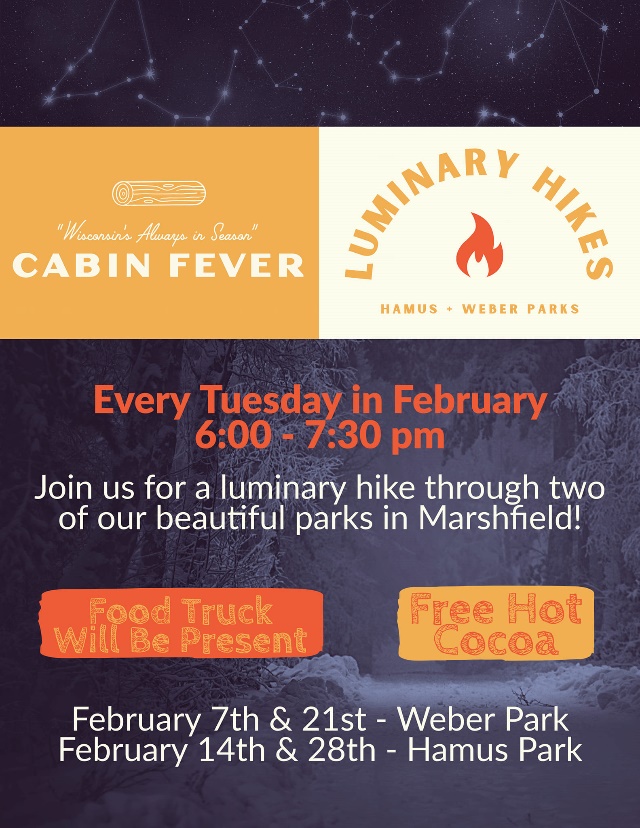 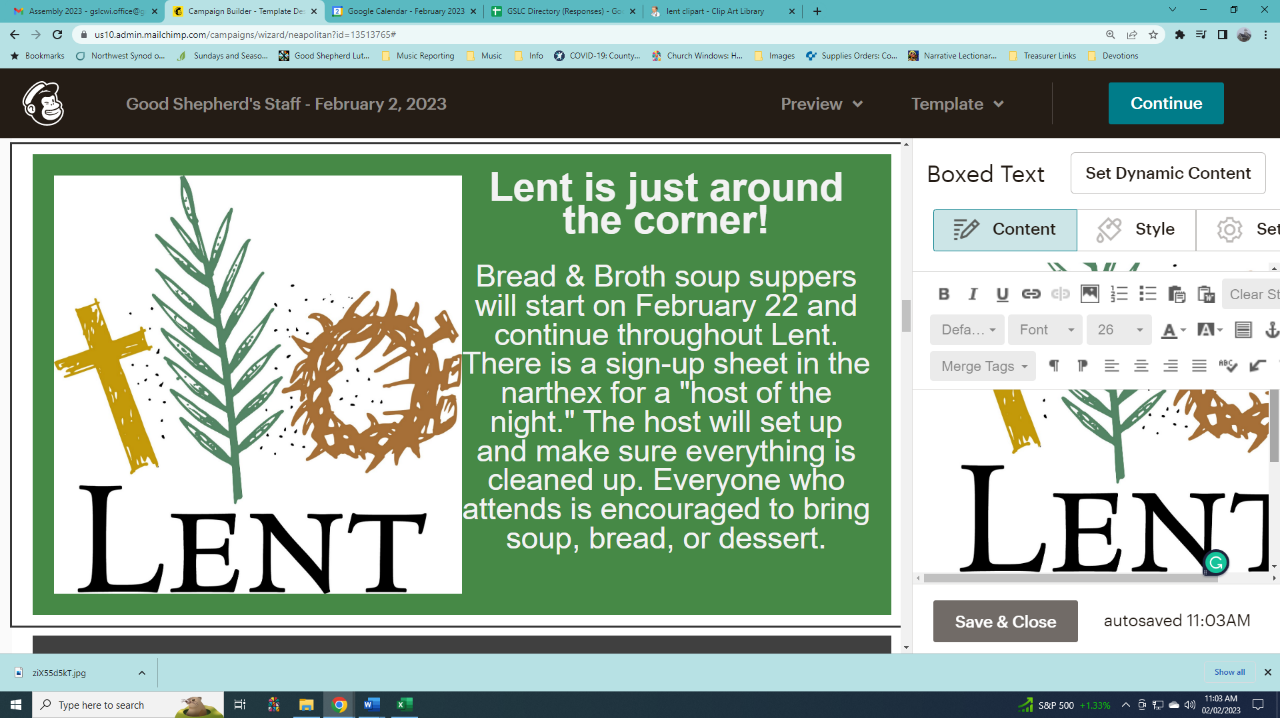 Pastor: Rev. Katie AndersonMusic Director: Rev. Lois SwansonPastor’s Cell: (715) 245-1943Office Phone: (715) 387-2731Pastor Email: gslcwi.pastor@gmail.comOffice Email: gslcwi.office@gmail.comWebsite: GoodShepherdMarshfield.orgwww.facebook.com/gslcwiJesus loves the little children
All the children of the world
Red and yellow, black and white
They are precious in His sight
Jesus loves the little children of the worldJesus loves the little children
All the children of the world
Red and yellow, black and white
They are precious in His sight
Jesus loves the little children of the worldJesus died for all the children
All the children of the world
Red and yellow, black and white
They are precious in His sight
Jesus died for all the children of the worldJesus loves the little children of the worldComing up at GSLCComing up at GSLCComing up at GSLCSunday, February 59:00 amWorship ServiceFifth Sunday after EpiphanyMatthew 5:13-20; the teaching of Christ: salt and light.Sunday SchoolTuesday, February 79:30-10:30 amChildren’s of WI playgroup – all parents & children under 4 welcome6:30 pmExecutive Committee Meeting7:00 pmAA meeting in the fellowship hallWednesday, February 87:00 pmMidweek Worship Service7:30 pmConfirmation Class for 7th & 8th gradeSunday, February 129:00 amWorship ServiceSixth Sunday after EpiphanyMatthew 5:21-37; the teaching of Christ: forgiveness.Sunday SchoolUpcoming Worship AssistantsUpcoming Worship AssistantsUpcoming Worship AssistantsUpcoming Worship AssistantsUpcoming Worship AssistantsUpcoming Worship AssistantsUsherLectorCommunionOffering CountersOffering CountersFebruary 5Ben & Sue LeeRichard KopitzkeDave & Shelly SchneiderNancy LeonardAudra StrasserFebruary 12Nancy LeonardTammy NeumannBruce & Nancy TibbettRobin BeemanDavid SchneiderFebruary 19Bob & Laurel PetersonKris TarterJohn Wagner
Ben LindquistHeidi BinderKami WeisFebruary 26Dan & Pam MundtChristine TippingMatt & Margo BarrierPam MundtMay Hill